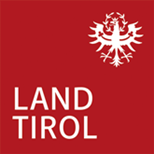 An:
 Bezirkshauptmannschaft                                Stadtmagistrat Innsbruck 
     Soziales / Rehabilitation und BehindertenhilfeBestätigung über die Dauer der KurzzeitpflegeEinrichtungsdatenDatum:      Einrichtung:      Standort und Adresse der Einrichtung:PersonendatenPersonendatenVor- und Zuname: weiblich männlichGeburtsdatum:      Geburtsdatum:      Adresse (Straße, Ort, PLZ):Adresse (Straße, Ort, PLZ):Sachwalter/ gesetzlicher Vertreter (Name, Anschrift):Sachwalter/ gesetzlicher Vertreter (Name, Anschrift):AufenthalteAufenthalteAufenthalteAufenthalteVon-DatumBis-DatumAnzahl NächteUnterschrift